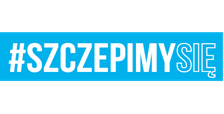 Egz. Nr 1Malbork, 23 września 2021r.Wszyscy uczestnicy postępowaniaNr sprawy: 22. BLT.SZP.2612.85.2021Dotyczy: postępowania w sprawie udzielenia zamówienia publicznego Nazwa zadania: Remont studzienek kanalizacyjnych powierzchniowego systemu odwodnienia liniowego drogi startowej oraz przełączenie przyłącza kanalizacyjnego na terenie lotniska wojskowego w m. Krasnołęka.INFORMACJA Z SESJI OTWARCIA OFERTSzanowni Państwo, 22 Baza Lotnictwa Taktycznego w Malborku działając na podstawia art. 222 ust. 5 ustawy Prawo zamówień publicznych przestawia Państwu informację z sesji otwarcia ofert, która odbyła się w dniu 23.09.2021 r  o godz.10:15.                                 Z poważaniem Sekcja Zamówień PublicznychJustyna NarlochWykonano w 1 egz.:Egz. Nr 1 – ad acta Wykonała: J. Narloch (tel. 261 536 713) Dostęp do dokumentu: Sekcja Zamówień PublicznychNumer oferty, nazwa wykonawcy Numer oferty, nazwa wykonawcy Wartości brutto oferty  w złTermin udzielonej gwarancji i rękojmiOferta nr 1EKO-TECH Karol Słomskiul. Konopnickiej 1683-140 GNIEW69.982,9460 m-cyOferta nr 2Przedsiębiorstwo Prywatne RONDOEwa SzmaglińskaRozpędzinyul. Kwidzyńska 3982-500 KWIDZYN58.429,7160 m-cyOferta nr 3DSE Produkcja-Handel-UsługiRobert Wołosiewiczul. Rezydencka 3216-070 POROSŁY/CHOROSZCZ98.277,0060 m-cy